                  Partnership Agreement                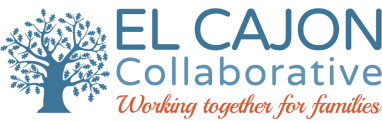                                 Between                El Cajon Collaborative (ECC)                                   and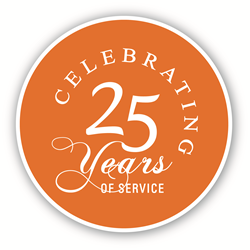 	__________________________________________________	                    The El Cajon Collaborative (ECC) will:     1.   Provide opportunities for Partners to learn about key resources, services and activities             available in El Cajon and East County.      2.   Assist Partners in the promotion/marketing of their programs and services.      3.   Maintain database of updated resources and information to promote coordinated services.      4.   Provide networking opportunities.      5.   Provide Letters of Support/Reference/Memorandums of Understanding to Partners upon             review.      6.   Facilitate consensus-based decision making.      7.   Ensure equal opportunity for participation in all ECC activities.      8.   Opportunity to serve on the ECC Core Team strategic planning group.      9.   Agency listing on the El Cajon Resource website and ECC website.__________________________________will:Support ECC’s Mission and Vision. (Located at www.elcajoncollaborative.org)Participate regularly in ECC meetings, programs and activities.Inform ECC staff and Partners of your agency’s services and referral procedures.Ensure compliance with standards of confidentiality and privacy rights in all ECC-related             communications.       5.   Take an active role in raising awareness of ECC and its activities and resource website.       6.   Provide resources to support ECC (as your organization is able).       7.   Adhere to consensus-based decision making approach.       8.   Disclose any potential Conflicts of Interest your agency or agency representatives may             have appropriate ECC representatives.Signed:_____________________________________       ___________________________________(Agency Signature)                                                          El Cajon Collaborative_____________________________________      ____________________________________Title                                                                                  Title_____________________________________      ____________________________________Date                                                                                 DateMission:The El Cajon Collaborative builds relationships, leverages resources and promotes best practices to enhance the quality of life for children, youth and families in our community.Vision:Through our collaboration, El Cajon’s children, youth and families are safe, empowered and thriving.